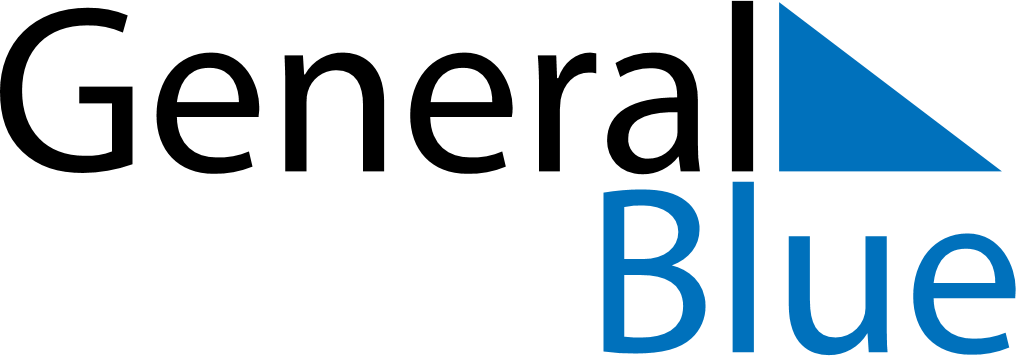 Q2 of 2025SloveniaQ2 of 2025SloveniaQ2 of 2025SloveniaQ2 of 2025SloveniaQ2 of 2025SloveniaQ2 of 2025SloveniaQ2 of 2025SloveniaApril 2025April 2025April 2025April 2025April 2025April 2025April 2025April 2025April 2025SundayMondayMondayTuesdayWednesdayThursdayFridaySaturday1234567789101112131414151617181920212122232425262728282930May 2025May 2025May 2025May 2025May 2025May 2025May 2025May 2025May 2025SundayMondayMondayTuesdayWednesdayThursdayFridaySaturday123455678910111212131415161718191920212223242526262728293031June 2025June 2025June 2025June 2025June 2025June 2025June 2025June 2025June 2025SundayMondayMondayTuesdayWednesdayThursdayFridaySaturday12234567899101112131415161617181920212223232425262728293030Apr 20: Easter SundayApr 21: Easter MondayApr 23: St. George’s DayApr 27: Day of Uprising Against OccupationMay 1: Labour DayMay 2: Labour DayJun 8: Pentecost
Jun 8: Primož Trubar DayJun 25: Statehood Day